本校101學年度應屆畢業班級畢業紀念冊製作籌備會（101.10.15.）本校101學年度第42屆學生班聯會主席選舉投票暨開票活動紀錄（101.10.03.）本校101學年度第42屆學生班聯會主席選舉投票暨開票活動紀錄（101.10.03.）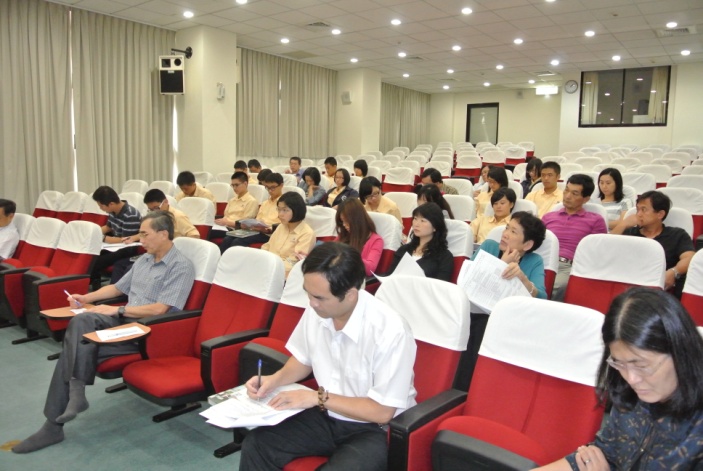 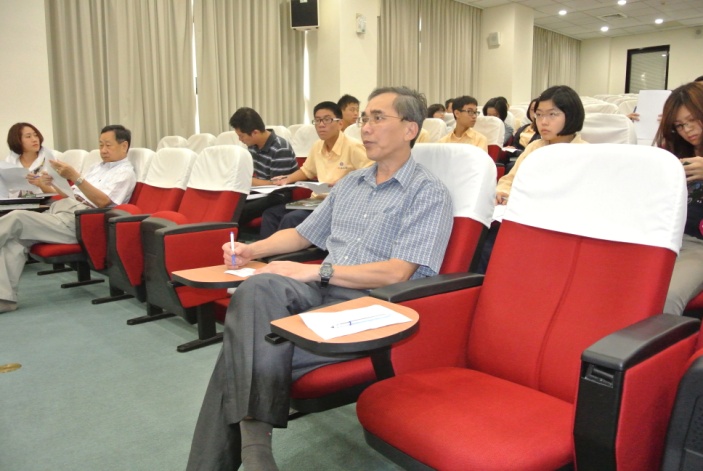 說明：說明：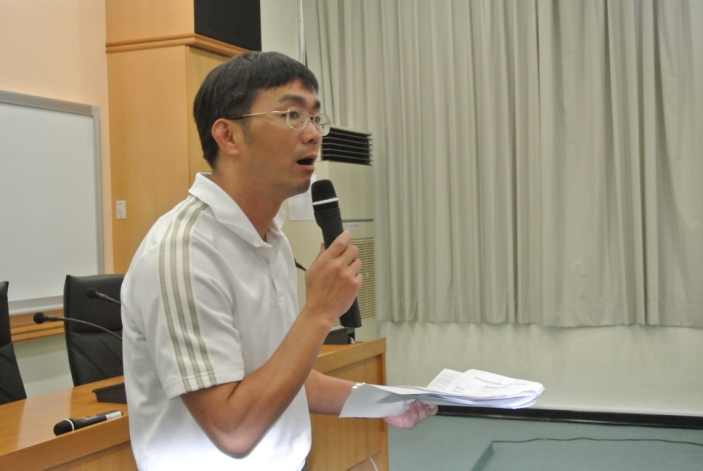 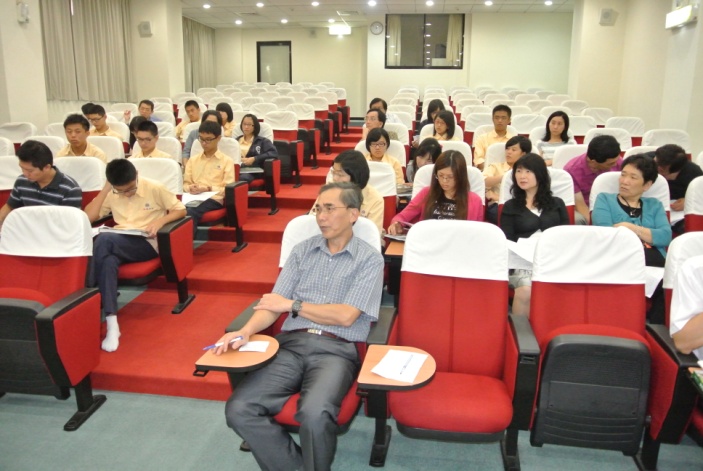 說明：說明：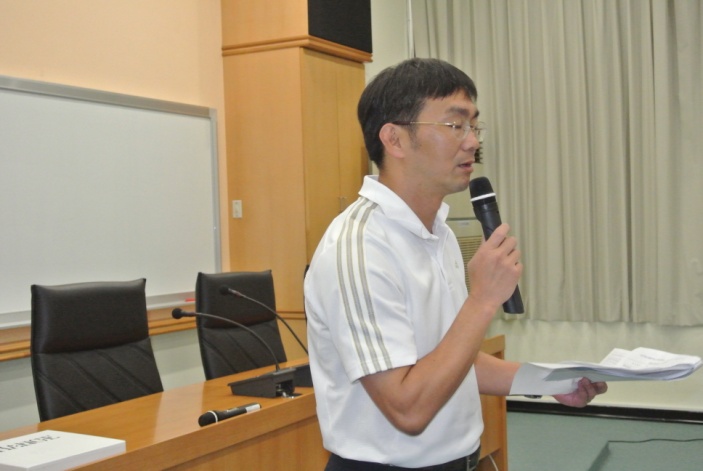 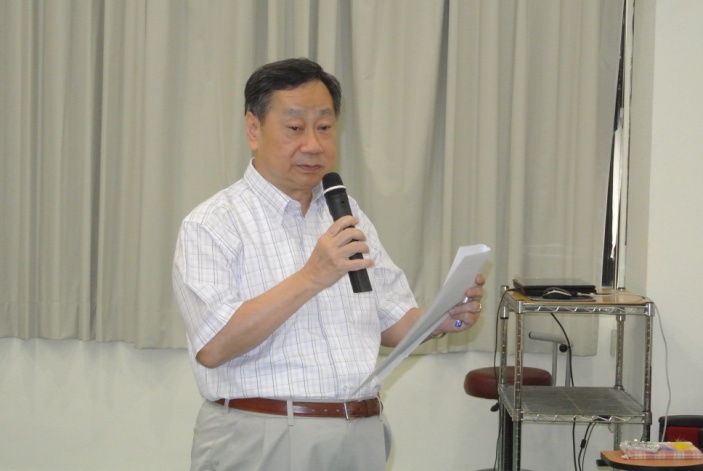 說明：說明：說明：說明：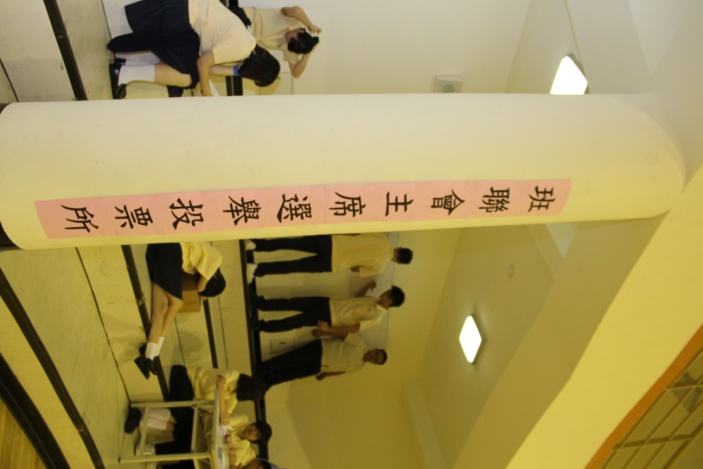 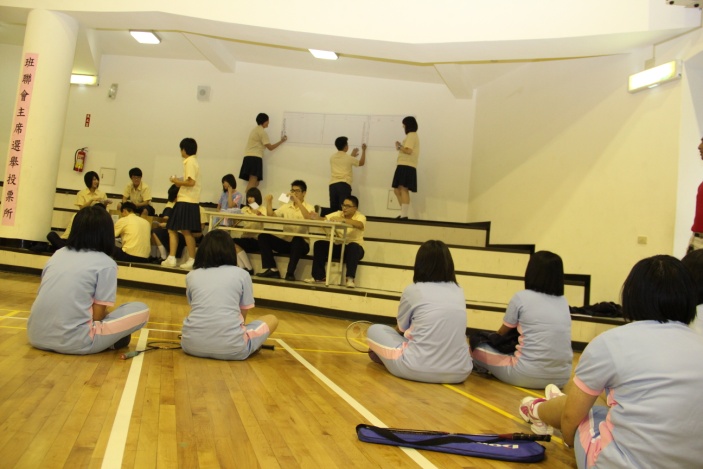 說明：101學年度第42屆班聯會主席投票暨開票會場說明：開票歷時三個鐘頭，共計開出1,519票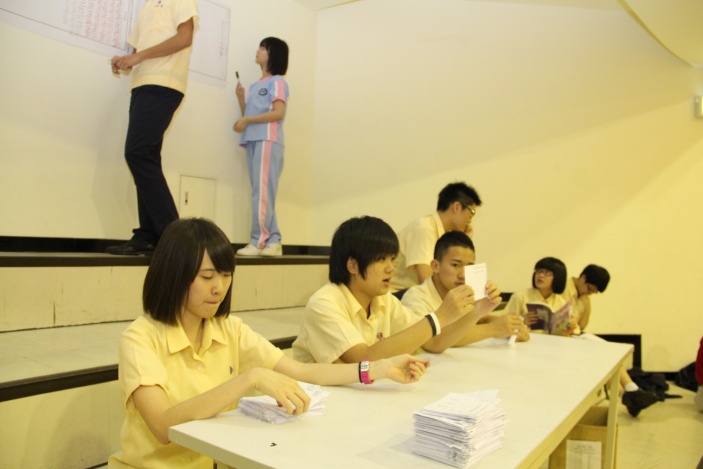 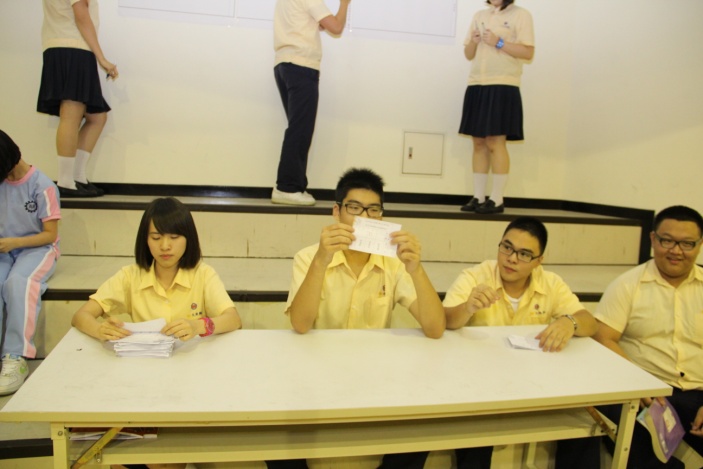 說明：第41屆班聯會成員擔任開票員說明：第41屆班聯會成員擔任開票員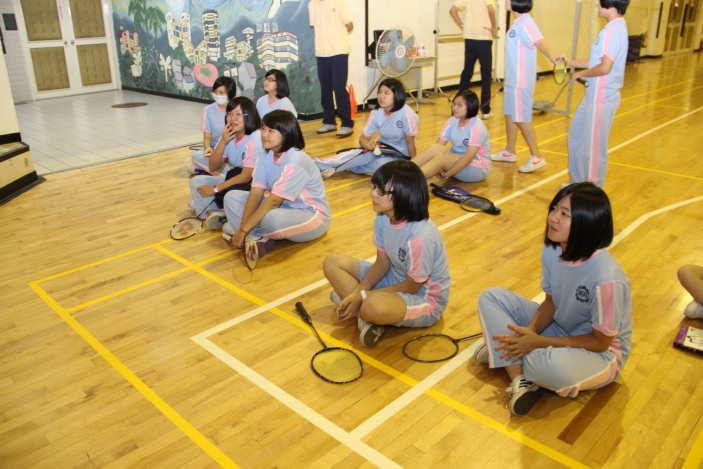 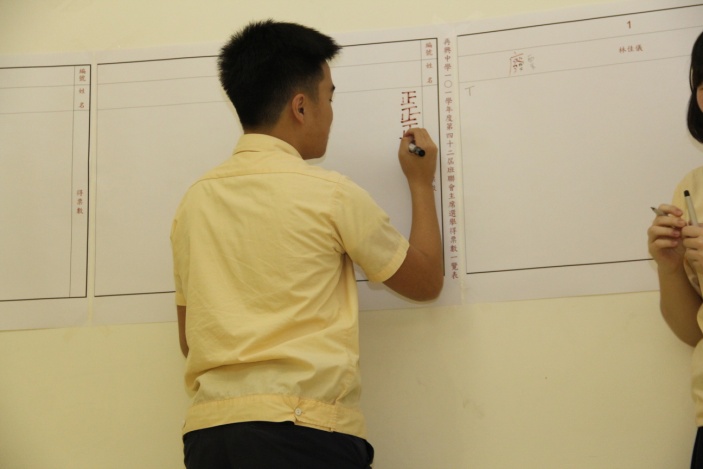 說明：其他同學擔任監票員說明：第41屆班聯會成員擔任計票員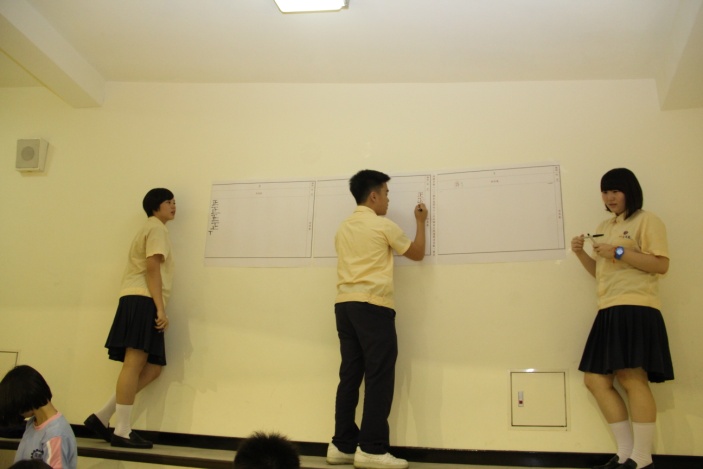 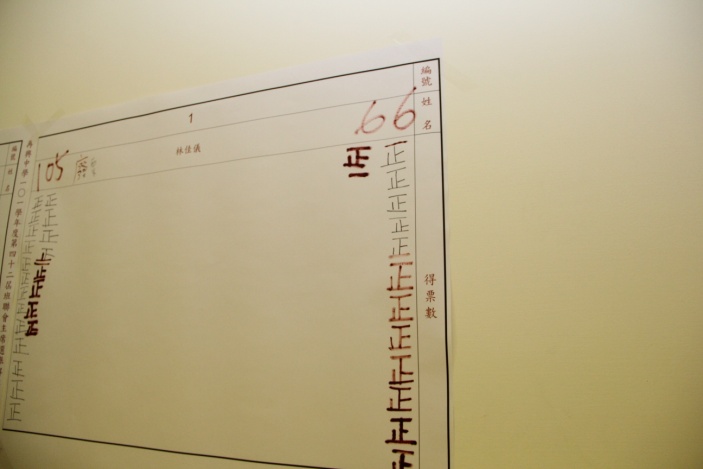 說明：第41屆班聯會成員擔任計票員說明：開票結果—號候選人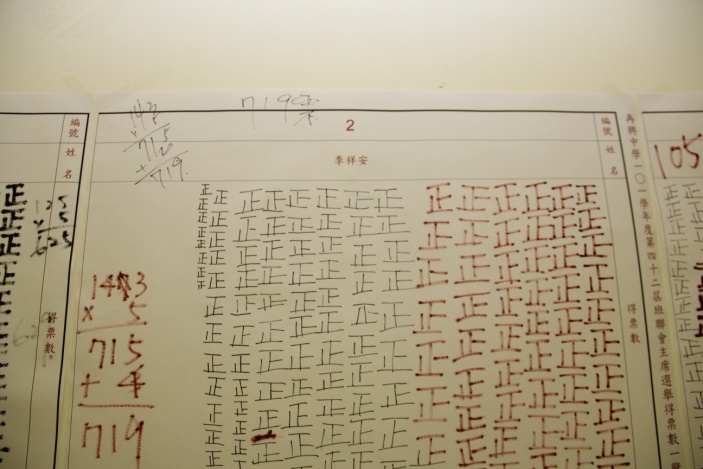 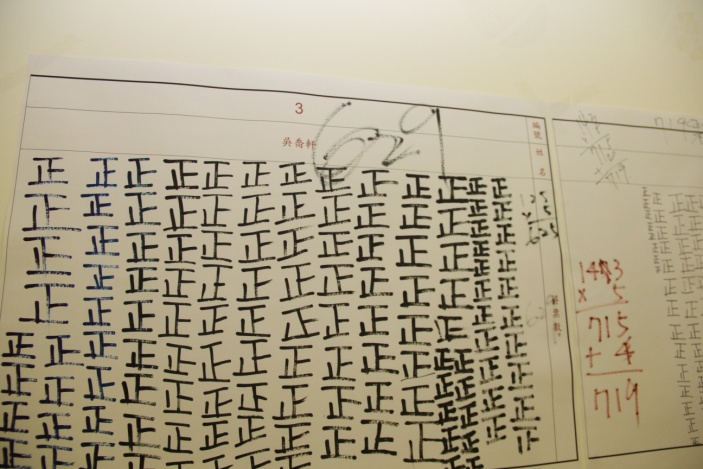 說明：開票結果—號候選人說明：開票結果—號候選人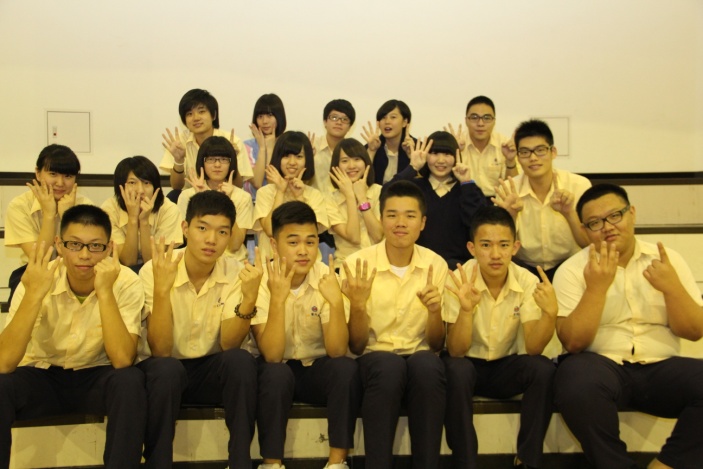 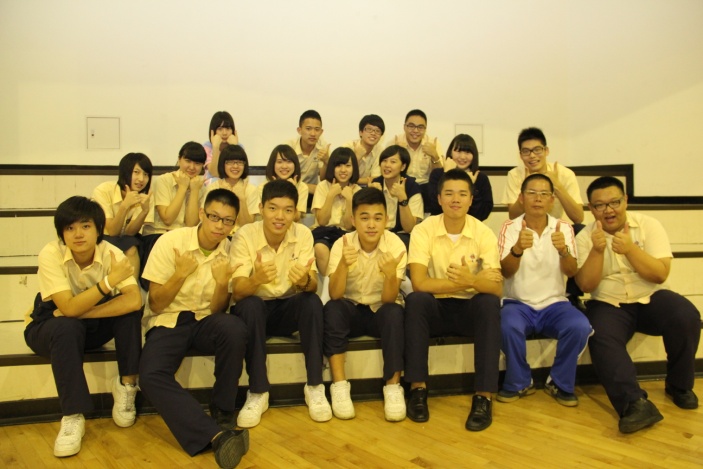 說明：感謝第41屆班聯會成員這一年來的耕耘與努力說明：感謝第41屆班聯會成員這一年來的耕耘與努力